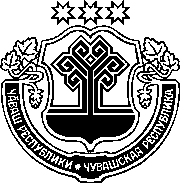 ЧӐВАШ РЕСПУБЛИКИН САККУНӖЧӐВАШ РЕСПУБЛИКИН 
"ЧӐВАШ РЕСПУБЛИКИН "ЧӐВАШ РЕСПУБЛИКИНЧЕХАКСЕНЕ (ТАРИФСЕНЕ) ПАТШАЛӐХ ТЫТСА ПЫМАЛЛИ ЙӖРКЕ ҪИНЧЕН" САККУНӖН 21 СТАТЙИНЕ 
УЛШӐНУСЕМ КӖРТЕССИ ҪИНЧЕН" САККУНӖН 
2 СТАТЙИНЕ УЛШӐНУ КӖРТЕССИ ҪИНЧЕНЧӑваш Республикин Патшалӑх Канашӗ2020 ҫулхи ака уйӑхӗн 29-мӗшӗнчейышӑннӑ1 статьяЧӑваш Республикин "Чӑваш Республикин "Чӑваш Республикинче хаксене (тарифсене) патшалӑх тытса пымалли йӗрке ҫинчен" саккунӗн 21 статйине улшӑнусем кӗртесси ҫинчен" 2020 ҫулхи пуш уйӑхӗн 19-мӗшӗнчи 
19 №-лӗ саккунӗн ("Республика" хаҫат, 2020, пуш уйӑхӗн 25-мӗшӗ) 2 статйин 2-мӗш пайне улшӑну кӗртес, "2020 ҫулхи ҫӗртме уйӑхӗн 8-мӗшӗнчен пуҫласа" сӑмахсене "2021 ҫулхи пуш уйӑхӗн 1-мӗшӗнчен пуҫласа" сӑмахсемпе улӑштарас.2 статья Ҫак Саккун ӑна официаллӑ йӗркепе пичетлесе кӑларнӑ кун хыҫҫӑн вунӑ кун иртсен вӑя кӗрет.Шупашкар хули Чӑваш РеспубликинПуҫлӑхӗн тивӗҫӗсеневӑхӑтлӑха пурнӑҫлаканО. Николаев